Общая физическая подготовка для спортсменов по художественной гимнастикеНачальная подготовка (НП)Сокращение, содержащееся в таблице: «И.П.» – исходное положение.Общая физическая подготовка для спортсменов по художественной гимнастике на тренировочном этапе(этап спортивной специализации)Т-1Сокращение, содержащееся в таблице: «И.П.» – исходное положение.Средний балл – 5,0 – 4,5 - высокий уровень специальной физической подготовки 4,4 – 4,0 - выше среднего3,9 – 3,5 - средний уровень специальной физической подготовки 3,4 – 3,0 - ниже среднего2,9 и ниже - низкий уровень специальной физической подготовкиТ-2Сокращение, содержащееся в таблице: «И.П.» – исходное положение.Средний балл – 5,0 – 4,5 - высокий уровень специальной физической подготовки 4,4 – 4,0 - выше среднего3,9 – 3,5 - средний уровень специальной физической подготовки 3,4 – 3,0 - ниже среднего2,9 и ниже - низкий уровень специальной физической подготовкиТ-3Сокращение, содержащееся в таблице: «И.П.» – исходное положение.Средний балл – 5,0 – 4,5 - высокий уровень специальной физической подготовки 4,4 – 4,0 - выше среднего3,9 – 3,5 - средний уровень специальной физической подготовки 3,4 – 3,0 - ниже среднего2,9 и ниже - низкий уровень специальной физической подготовкиТ-4Сокращение, содержащееся в таблице: «И.П.» – исходное положение.Средний балл – 5,0 – 4,5 - высокий уровень специальной физической подготовки 4,4 – 4,0 - выше среднего3,9 – 3,5 - средний уровень специальной физической подготовки 3,4 – 3,0 - ниже среднего2,9 и ниже - низкий уровень специальной физической подготовкиТ-5Сокращение, содержащееся в таблице: «И.П.» – исходное положение.Средний балл – 5,0 – 4,5 - высокий уровень специальной физической подготовки 4,4 – 4,0 - выше среднего3,9 – 3,5 - средний уровень специальной физической подготовки 3,4 – 3,0 - ниже среднего2,9 и ниже - низкий уровень специальной физической подготовкиОбщая физической и специальная физическая подготовка для группы на этапе совершенствованияспортивного мастерстваСС-1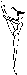 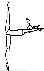 Сокращение, содержащееся в таблице: «И.П.» – исходное положение.Средний балл – 5,0 – 4,5 - высокий уровень специальной физической подготовки 4,4 – 4,0 - выше среднего3,9 – 3,5 - средний уровень специальной физической подготовки 3,4 – 3,0 - ниже среднего2,9 и ниже – низкий уровень специальной физической подготовкиСС-2Сокращение, содержащееся в таблице: «И.П.» – исходное положение.Средний балл – 5,0 – 4,5 - высокий уровень специальной физической подготовки 4,4 – 4,0 - выше среднего3,9 – 3,5 - средний уровень специальной физической подготовки 3,4 – 3,0 - ниже среднего2,9 и ниже – низкий уровень специальной физической подготовкиСС-3Средний балл – 5,0 – 4,5 - высокий уровень специальной физической подготовки 4,4 – 4,0 - выше среднего3,9 – 3,5 - средний уровень специальной физической подготовки 3,4 – 3,0 - ниже среднего2,9 и ниже – низкий уровень специальной физической подготовкиРазвиваемое физическоекачествоУпражненияРезультатГибкостьИ.П. – сед, ноги вместе Наклон впередФиксация положения 5 счетов«5» – плотная складка, колени прямые«4» – при наклоне вперед кисти рук выходят за линию стоп, колени прямые«3» – при наклоне вперед кисти рук на линии стоп, колени прямыеГибкостьИ.П. – лежа на животе«Рыбка» - прогиб назад в упоре на руках со сгибанием ног Измеряется расстояние между лбом и стопами«5» – касание стопами лба«4» – до 5 см«3» – 6-10 смПри выполнении движения колени обязательно вместеГибкостьИ.П. – стойка ноги вместе, руки вверх, в замок.Отведение рук назад«5» – 45˚«4» – 30˚«3» – 20˚Координационные способностиРавновесие на одной, другую согнуть вперед, стопа прижата к колену опорной ноги, руки встороны«5» – удержание положения в течение 6 секунд«4» – 4 секунды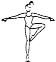 «3» – 2 секунды Выполнять с обеих ногСкоростно- силовые качестваПрыжки толчком двух ногОценивание по 5-бальной системе (легкость прыжка,толчок)КачествоУпражненияРезультатГибкость: подвижность тазобедренных суставовШпагат с опоры высотой 40 см с наклоном назад1 - с правой ноги 2 - с левой ноги«5» – плотное касание пола правым и левым бедром, захват двумя руками«4» – 1 - 5 см	от пола до бедра«3» – 6 - 10 см от пола до бедра«2» – захват только одноименной рукой«1» - без наклона назадГибкость: подвижность тазобедренных суставовПоперечный шпагат«5» – выполнение шпагата по одной прямой«4» - с небольшим заворотом стоп вовнутрь«3» – до 10 см от линии до паха«2» – 10 - 15 см от линии до паха«1» – 10 - 15 см от линии до паха с заворотом стоп вовнутрьГибкость: подвижность позвоночного столба«Мост» на коленях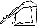 И.П. – стойка на коленях 1 – прогнуться назад с захватом руками о пятки,2-3 фиксация положения4 – И.П.«5» – плотная складка, локти прямые колени вместе«4» – недостаточная складка в наклоне, согнутые руки«3» - недостаточная складка в наклоне, согнутые руки, колени врозь«2» – наклон назад, руками до пола«1» - наклон назад, руками до пола, колени врозьГибкость: подвижность позвоночного столба«Мост»И.П. – основная стойка 1 - наклон назад с    одноименным захватом руками голени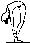 2 – 7 фиксация положения8 – И.П.«5» – мост с захватом руками за голень, плотная складка«4» – мост с захватом«3» – мост вплотную, руки к пяткам«2» – 2 – 6 см от рук до стоп«1» - 7 – 12 см от рук до стопСиловые способности:сила мышц прессаИз И.П. лежа на спине, ноги вверх1 – сед углом, ноги в поперечный шпагат 2 - И.П.Оценивается амплитуда, темп при обязательном вертикальном положении спины при выполнении складкиВыполнение за 10 секунд«5» – 7 раз«4» – 6 раз«3» – 5 раз«2» – 4 раз«1» – 3 разСиловые способности: сила мышц спиныИз И.П. лежа на животе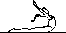 1 - прогнуться назад, руки на ширине плеч2 - И.П.Выполнить 5 раз«5» - до касания ног, стопы вместе«4» - руки параллельно полу«3» - руки дальше вертикали«2» - руки точно вверх«1» - руки чуть ниже вертикалиСкоростно- силовые способностиПрыжки с двойным вращением скакалки вперед«5» – 13 раз за 10 секунд«4» – 12 раз«3» – 11 раз«2» – 10 раз«1» – 9 разКоординационные способности: статическое равновесиеРавновесие «захват»И.П. – стойка,	 руки в стороны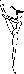 Махом правой назад, захват разноименной рукой, стойка на левой - полупалец.Тоже упражнение с другой ногиВыполняется на полупальце с максимальной амплитудой«5» – 4 секунд«4» – 3 секунд«3» – 2 секунд«2» – 1 секунд«1» – 0 секундыКоординационные способности: статическое равновесиеРавновесие в шпагат вперед, в сторону, назад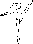 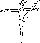 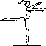 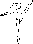 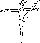 «5» – «рабочая» нога выше головы«4» – стопа на уровне плеча«3» – нога на уровне 90°«2» - нога на уровне 90° разворотВыполняется с правой илевой ноги. Фиксация равновесия – 2 секундыбедер, завернутая опорная ногаКачествоУпражненияРезультатГибкость: подвижность тазобедренных суставовШпагат с опоры высотой 40 см с наклоном назад1 - с правой ноги 2 - с левой ноги«5» – плотное касание пола правым и левым бедром, захват двумя руками«4» – 1 - 5 см	от пола до бедра«3» – 6 - 10 см от пола до бедра«2» – захват только одноименной рукой«1» - без наклона назадГибкость: подвижность тазобедренных суставовПоперечный шпагат«5» – выполнение шпагата по одной прямой«4» - с небольшим заворотом стоп вовнутрь«3» – до 10 см от линии до паха«2» – 10 - 15 см от линии до паха«1» – 10 - 15 см от линии до паха с заворотом стоп вовнутрьГибкость: подвижность позвоночного столба«Мост» на коленяхИ.П. – стойка на коленях 1 – прогнуться назад с захватом руками о пятки,2-3 фиксация положения4 – И.П.«5» – плотная складка, локти прямые колени вместе«4» – недостаточная складка в наклоне, согнутые руки«3» - недостаточная складка в наклоне, согнутые руки, колени врозь«2» – наклон назад, руками до пола«1» - наклон назад, руками до пола, колени врозьГибкость: подвижность позвоночного столба«Мост»И.П. – основная стойка 1 - наклон назад с    одноименным захватом руками голени2 – 7 фиксация положения8 – И.П.«5» – мост с захватом руками за голень, плотная складка«4» – мост с захватом«3» – мост вплотную,руки к пяткам«2» – 2 – 6 см от рук до стоп«1» - 7 – 12 см от рук до стопСиловые способности:сила мышц прессаИз И.П. лежа на спине, ноги вверх1 – сед углом, ноги в поперечный шпагат 2 - И.П.Оценивается амплитуда, темп при обязательном вертикальном положении спины при выполнении складкиВыполнение за 10 секунд«5» – 8 раз«4» – 7 раз«3» – 6 раз«2» – 5 раз«1» – 4 разСиловые способности: сила мышц спиныИз И.П. лежа на животе1 - прогнуться назад, руки на ширине плеч2 - И.П.Выполнить 5 раз«5» - до касания ног, стопы вместе«4» - руки параллельно полу«3» - руки дальше вертикали«2» - руки точно вверх«1» - руки чуть ниже вертикалиСкоростно- силовые способностиПрыжки с двойным вращением скакалки вперед«5» – 14 раз за 10 секунд«4» – 13 раз«3» – 12 раз«2» – 11 раз«1» – 10 разКоординационные способности: статическое равновесиеРавновесие «захват»И.П. – стойка,	 руки в стороныМахом правой назад, захват разноименной рукой, стойка на левой - полупалец.Тоже упражнение сдругой ногиВыполняется на полупальце с максимальной амплитудой«5» – 5 секунд«4» – 4 секунд«3» – 3 секунд«2» – 2 секунд«1» – 1 секундыКоординационные способности: статическое равновесиеРавновесие в шпагат вперед, в сторону, назадВыполняется с правой илевой ноги. Фиксация равновесия – 3 секунды«5» – «рабочая» нога выше головы«4» – стопа на уровне плеча«3» – нога на уровне 90°«2» - нога на уровне 90° разворот бедер, завернутая опорная ногаКачествоУпражненияРезультатГибкость: подвижность тазобедренных суставовШпагат с опоры высотой 40 см с наклоном назад1 - с правой ноги 2 - с левой ноги«5» – плотное касание пола правым и левым бедром, захват двумя руками«4» – 1 - 5 см	от пола до бедра«3» – 6 - 10 см от пола до бедра«2» – захват только одноименной рукой«1» - без наклона назадГибкость: подвижность тазобедренных суставовПоперечный шпагат«5» – выполнение шпагата по одной прямой«4» - с небольшим заворотом стоп вовнутрь«3» – до 10 см от линии до паха«2» – 10 - 15 см от линии до паха«1» – 10 - 15 см от линии до паха с заворотом стоп вовнутрьГибкость: подвижность позвоночного столба«Мост» на коленяхИ.П. – стойка на коленях 1 – прогнуться назад с захватом руками о пятки,2-3 фиксация положения4 – И.П.«5» – плотная складка, локти прямые колени вместе«4» – недостаточная складка в наклоне, согнутые руки«3» - недостаточная складка в наклоне, согнутые руки, колени врозь«2» – наклон назад, руками до пола«1» - наклон назад, руками до пола, колени врозьГибкость: подвижность позвоночного столба«Мост»И.П. – основная стойка 1 - наклон назад с    одноименным захватом руками голени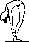 2 – 7 фиксация положения8 – И.П.«5» – мост с захватом руками за голень, плотная складка«4» – мост с захватом«3» – мост вплотную,руки к пяткам«2» – 2 – 6 см от рук до стоп«1» - 7 – 12 см от рук до стопСиловые способности: сила мышц прессаИз И.П. лежа на спине, ноги вверх1 – сед углом, ноги в поперечный шпагат 2 - И.П.Оценивается амплитуда, темп при обязательном вертикальном положении спины при выполнении складкиВыполнение за 10 секунд«5» – 9 раз«4» – 8 раз«3» – 7 раз«2» – 6 раз«1» – 5 разСиловые способности: сила мышц спиныИз И.П. лежа на животе1 - прогнуться назад, руки на ширине плеч2 - И.П.Выполнить 7 раз«5» - до касания ног, стопы вместе«4» - руки параллельно полу«3» - руки дальше вертикали«2» - руки точно вверх«1» - руки чуть ниже вертикалиСкоростно- силовые способностиПрыжки с двойным вращением скакалки вперед«5» – 15 раз за 10 секунд«4» – 14 раз«3» – 13 раз«2» – 12 раз«1» – 11 разКоординацион ные способности: статическое равновесиеРавновесие «захват»И.П. – стойка,	 руки в стороныМахом правой назад, захват разноименной рукой, стойка на левой - полупалец.Тоже упражнение с другой ногиВыполняется на полупальце с максимальной амплитудой«5» – 6 секунд«4» – 5 секунд«3» – 4 секунд«2» – 3 секунд«1» – 2 секундыКоординацион ные способности: статическое равновесиеРавновесие в шпагат вперед, в сторону, назадВыполняется с правой и левой ноги. Фиксация равновесия – 4 секунды«5» – «рабочая» нога выше головы«4» – стопа на уровне плеча«3» – нога на уровне 90°«2» - нога на уровне 90° разворот бедер, завернутая опорная ногаКачествоУпражненияРезультатГибкость: подвижность тазобедренных суставовШпагат с опоры высотой 40 см с наклоном назад1 - с правой ноги 2 - с левой ноги«5» – плотное касание пола правым и левым бедром, захват двумя руками«4» – 1 - 5 см	от пола до бедра«3» – 6 - 10 см от пола до бедра«2» – захват только одноименной рукой«1» - без наклона назадГибкость: подвижность тазобедренных суставовПоперечный шпагат«5» – выполнение шпагата по одной прямой«4» - с небольшим заворотом стоп вовнутрь«3» – до 10 см от линии до паха«2» – 10 - 15 см от линии до паха«1» – 10 - 15 см от линии до паха с заворотом стоп вовнутрьГибкость: подвижность позвоночного столба«Мост» на коленяхИ.П. – стойка на коленях 1 – прогнуться назад с захватом руками о пятки,2-3 фиксация положения4 – И.П.«5» – плотная складка, локти прямые колени вместе«4» – недостаточная складка в наклоне, согнутые руки«3» - недостаточная складка в наклоне, согнутые руки, колени врозь«2» – наклон назад, руками до пола«1» - наклон назад, руками до пола, колени врозьГибкость: подвижность позвоночного столба«Мост»И.П. – основная стойка 1 - наклон назад с    одноименным захватом руками голени2 – 7 фиксация положения8 – И.П.«5» – мост с захватом руками за голень, плотная складка«4» – мост с захватом«3» – мост вплотную,руки к пяткам«2» – 2 – 6 см от рук до стоп«1» - 7 – 12 см от рук до стопСиловые способности: сила мышц прессаИз И.П. лежа на спине, ноги вверх1 – сед углом, ноги в поперечный шпагат 2 - И.П.Оценивается амплитуда, темп при обязательном вертикальном положении спины при выполнении складкиВыполнение за 10 секунд«5» – 10 раз«4» – 9 раз«3» – 8 раз«2» – 7 раз«1» – 6 разСиловые способности: сила мышц спиныИз И.П. лежа на животе1 - прогнуться назад, руки на ширине плеч2 - И.П.Выполнить 8 раз«5» - до касания ног, стопы вместе«4» - руки параллельно полу«3» - руки дальше вертикали«2» - руки точно вверх«1» - руки чуть ниже вертикалиСкоростно- силовые способностиПрыжки с двойным вращением скакалки вперед«5» – 18 раз за 10 секунд«4» – 17 раз«3» – 16 раз«2» – 15 раз«1» – 14 разКоординацион ные способности: статическое равновесиеРавновесие «захват»И.П. – стойка,	 руки в стороныМахом правой назад, захват разноименной рукой, стойка на левой - полупалец.Тоже упражнение с другой ногиВыполняется на полупальце с максимальной амплитудой«5» – 7 секунд«4» – 6 секунд«3» – 5 секунд«2» – 4 секунд«1» – 3 секундыКоординацион ные способности: статическое равновесиеРавновесие в шпагат вперед, в сторону, назадВыполняется с правой и левой ноги. Фиксация равновесия – 4 секунды«5» – «рабочая» нога выше головы«4» – стопа на уровне плеча«3» – нога на уровне 90°«2» - нога на уровне 90° разворот бедер, завернутая опорная ногаКачествоУпражненияРезультатГибкость: подвижность тазобедренных суставовШпагат с опоры высотой 40 см с наклоном назад1 - с правой ноги 2 - с левой ноги«5» – плотное касание пола правым и левым бедром, захват двумя руками«4» – 1 - 5 см	от пола до бедра«3» – 6 - 10 см от пола до бедра«2» – захват только одноименной рукой«1» - без наклона назадГибкость: подвижность тазобедренных суставовПоперечный шпагат«5» – выполнение шпагата по одной прямой«4» - с небольшим заворотом стоп вовнутрь«3» – до 10 см от линии до паха«2» – 10 - 15 см от линии до паха«1» – 10 - 15 см от линии до паха с заворотом стоп вовнутрьГибкость: подвижность позвоночного столба«Мост» на коленяхИ.П. – стойка на коленях 1 – прогнуться назад с захватом руками о пятки,2-3 фиксация положения4 – И.П.«5» – плотная складка, локти прямые колени вместе«4» – недостаточная складка в наклоне, согнутые руки«3» - недостаточная складка в наклоне, согнутые руки, колени врозь«2» – наклон назад, руками до пола«1» - наклон назад, руками до пола, колени врозьГибкость: подвижность позвоночного столба«Мост»И.П. – основная стойка 1 - наклон назад с    одноименным захватом руками голени2 – 7 фиксация положения8 – И.П.«5» – мост с захватом руками за голень, плотная складка«4» – мост с захватом«3» – мост вплотную,руки к пяткам«2» – 2 – 6 см от рук до стоп«1» - 7 – 12 см от рук до стопСиловые способности: сила мышц прессаИз И.П. лежа на спине, ноги вверх1 – сед углом, ноги в поперечный шпагат 2 - И.П.Оценивается амплитуда, темп при обязательном вертикальном положении спины при выполнении складкиВыполнение за 10 секунд«5» – 10 раз«4» – 9 раз«3» – 8 раз«2» – 7 раз«1» – 6 разСиловые способности: сила мышц спиныИз И.П. лежа на животе1 - прогнуться назад, руки на ширине плеч2 - И.П.Выполнить 10 раз«5» - до касания ног, стопы вместе«4» - руки параллельно полу«3» - руки дальше вертикали«2» - руки точно вверх«1» - руки чуть ниже вертикалиСкоростно- силовые способностиПрыжки с двойным вращением скакалки вперед«5» – 20 раз за 10 секунд«4» – 19 раз«3» – 18 раз«2» – 17 раз«1» – 16 разКоординацион ные способности: статическое равновесиеРавновесие «захват»И.П. – стойка,	 руки в стороныМахом правой назад, захват разноименной рукой, стойка на левой - полупалец.Тоже упражнение с другой ногиВыполняется на полупальце с максимальной амплитудой«5» – 8 секунд«4» – 7 секунд«3» – 6 секунд«2» – 5 секунд«1» – 4 секундыКоординацион ные способности: статическое равновесиеРавновесие в шпагат вперед, в сторону, назадВыполняется с правой и левой ноги. Фиксация равновесия – 5 секунд«5» – «рабочая» нога выше головы«4» – стопа на уровне плеча«3» – нога на уровне 90°«2» - нога на уровне 90° разворот бедер, завернутая опорная ногаКачествоУпражненияРезультатГибкость: подвижность тазобедренных суставовШпагат с опоры высотой 50 см с наклоном назад 1 – с правой ноги 2 – с левой ноги«5» – плотное касание пола правым и левым бедром, захват двумя руками«4» – 1 – 5 см	от пола до бедра«3» – 6 – 10 см от пола до бедра«2» – захват только одноименной рукой«1» - без наклона назадГибкость: подвижность тазобедренных суставовПоперечный шпагат«5» – выполнение шпагата по одной прямой«4» - с небольшим заворотом стоп вовнутрь«3» – до 10 см от линии до паха«2» – 10-15 см от линии до паха«1» – 10-15 см от линии до паха с заворотом стоп вовнутрьГибкость: подвижность позвоночного столба«Мост» на коленяхИ.П. – стойка на коленях– прогнуться назад с захватом руками о пятки,– 3 фиксация положения4 – И.П.«5» – плотная складка, локти прямые колени вместе«4» – недостаточная складка в наклоне, согнутые руки«3» - недостаточная складка в наклоне, согнутые руки, колени врозь«2» – наклон назад, руками до пола«1» - наклон назад, руками допола, колени врозьГибкость: подвижность позвоночного столба«Мост»И.П – основная стойка– наклон назад с   одноименным захватом руками голени– 7 фиксация положения8 – И.П.«5» – мост с захватом руками за голень, плотная складка«4» – мост с захватом«3» – мост вплотную, руки к пяткам«2» – 2 – 6 см от рук до стоп«1» - 7 – 12 см от рук до стопСиловые способности:сила мышц прессаИз И.П. лежа на спине, ноги вверх1 – сед углом, ноги в поперечный шпагат 2 – И.П.Оценивается амплитуда, темп, при обязательном вертикальном положении спины при выполнении складкиВыполнение за 15 секунд«5» – 12 раз«4» – 11 раз«3» – 10 раз«2» – 9 раз«1» – 8 разСиловые способности: сила мышц спиныИз И.П. лежа на животе1 – прогнуться назад, руки на ширине плеч 2 – И.П.Выполнить 8 раз – за 10 секунд«5» - до касания ног, стопы вместе«4» - руки параллельно полу«3» - руки дальше вертикали«2» - руки точно вверх«1» - руки чуть ниже вертикалиСкоростно-Прыжки с двойным«5» – 38 раз за 20 секундсиловыевращением скакалки«4» – 36 разспособностивперед«3» – 35 раз«2» – 34 раз«1» – 33 разКоординационные способности: статическое равновесиеРавновесие «захват» И.П. – стойка, руки стороныМахом правой назад, захват разноименной рукой, стойка на левой– полупалецТоже упражнение с другой ногиВыполняется на полупальце с максимальной амплитудой«5» – 10 секунд«4» – 9 секунд«3» – 8 секунд«2» – 7 секунд«1» – 6 секундКоординационные способности: статическое равновесиеРавновесие в шпагат вперед, в сторону, назад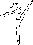 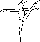 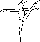 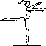 «5» – «рабочая» нога выше головы«4» – стопа на уровне плеча«3» – нога на уровне 90°«2» - нога на уровне 90° разворот бедер, завернутая опорная ногаВыполняется с правойи левой ноги. Фиксация равновесия – 3 секундыКоординационные способности: статическое равновесиеПереднее равновесие Выполняется на полупальце,с правой и левой ноги Фиксация положения 4 секунд«5» – амплитуда – 180° и более, высокийполупалец«4» – амплитуда 180°, положение корпуса ниже вертикали«3» – 160 -135°«2» – неуверенное исполнение технического элемента, низкий полупалец, недостаточнаяамплитудаВестибулярная устойчивостьПереворот вперед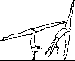 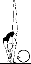 Выполняется с правой и левой ноги«5» – демонстрация 3-х шпагатов, фиксация наклона«4» – недостаточная амплитуда«3» – нет фиксированной концовки элемента«2» – амплитуда менее 135°Вестибулярная устойчивостьПереворот назадВыполняется с правой и левой ноги«5» – демонстрация 3-х шпагатов, фиксация шпагата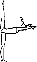 «4» – недостаточная амплитуда«3» – нет фиксированной концовки элемента«2» – амплитуда менее 135°КачествоУпражненияРезультатГибкость: подвижность тазобедренных суставовШпагат с опоры высотой 50 см с наклоном назад 1 – с правой ноги 2 – с левой ноги«5» – плотное касание пола правым и левым бедром, захват двумя руками«4» – 1 – 5 см	от пола до бедра«3» – 6 – 10 см от пола до бедра«2» – захват только одноименной рукой«1» - без наклона назадГибкость: подвижность тазобедренных суставовПоперечный шпагат«5» – выполнение шпагата по одной прямой«4» - с небольшим заворотом стоп вовнутрь«3» – до 10 см от линии до паха«2» – 10-15 см от линии до паха«1» – 10-15 см от линии до паха с заворотом стоп вовнутрьГибкость: подвижность позвоночного столба«Мост» на коленяхИ.П. – стойка на коленях– прогнуться назад с захватом руками о пятки,– 3 фиксация положения4 – И.П.«5» – плотная складка, локти прямые колени вместе«4» – недостаточная складка в наклоне, согнутые руки«3» - недостаточная складка в наклоне, согнутые руки, колени врозь«2» – наклон назад, руками до пола«1» - наклон назад, руками до пола, колени врозьГибкость: подвижность позвоночного столба«Мост»И.П – основная стойка– наклон назад с   одноименным захватом руками голени– 7 фиксация положения8 – И.П.«5» – мост с захватом руками за голень, плотная складка«4» – мост с захватом«3» – мост вплотную, руки к пяткам«2» – 2 – 6 см от рук до стоп«1» - 7 – 12 см от рук до стопСиловые способности:сила мышц прессаИз И.П. лежа на спине, ноги вверх1 – сед углом, ноги в поперечный шпагат 2 – И.П.Оценивается амплитуда, темп, при обязательном вертикальном положении спины при выполнении складкиВыполнение за 15 секунд«5» – 13 раз«4» – 12 раз«3» – 11 раз«2» – 10 раз«1» – 9 разСиловые способности: сила мышц спиныИз И.П. лежа на животе1 – прогнуться назад,руки на ширине плеч 2 – И.П.Выполнить 9 раз – за 10 секунд«5» - до касания ног, стопы вместе«4» - руки параллельно полу«3» - руки дальше вертикали«2» - руки точно вверх«1» - руки чуть ниже вертикалиСкоростно-Прыжки с двойным«5» – 39 раз за 20 секундсиловыевращением скакалки«4» – 37 разспособностивперед«3» – 36 раз«2» – 35 раз«1» – 34 разКоординационные способности: статическое равновесиеРавновесие «захват» И.П. – стойка, руки стороныМахом правой назад, захват разноименной рукой, стойка на левой– полупалецТоже упражнение с другой ногиВыполняется на полупальце с максимальной амплитудой«5» – 11 секунд«4» – 10 секунд«3» – 9 секунд«2» – 8 секунд«1» – 7 секундКоординационные способности: статическое равновесиеРавновесие в шпагат вперед, в сторону, назад«5» – «рабочая» нога выше головы«4» – стопа на уровне плеча«3» – нога на уровне 90°«2» - нога на уровне 90° разворот бедер, завернутая опорная ногаВыполняется с правой и левой ноги. Фиксацияравновесия – 4 секундыКоординационные способности: статическое равновесиеПереднее равновесие Выполняется на полупальце,с правой и левой ноги Фиксация положения 5 секунд«5» – амплитуда – 180° и более, высокийполупалец«4» – амплитуда 180°, положение корпуса ниже вертикали«3» – 160 -135°«2» – неуверенное исполнение технического элемента, низкийполупалец, недостаточная амплитудаВестибулярная устойчивостьПереворот впередВыполняется с правой и левой ноги«5» – демонстрация 3-х шпагатов, фиксация наклона«4» – недостаточная амплитуда«3» – нет фиксированной концовки элемента«2» – амплитуда менее 135°Вестибулярная устойчивостьПереворот назадВыполняется с правой и левой ноги«5» – демонстрация 3-х шпагатов, фиксация шпагата«4» – недостаточная амплитуда«3» – нет фиксированной концовки элемента«2» – амплитуда менее 135°КачествоУпражненияРезультатГибкость: подвижность тазобедренных суставовШпагат с опоры высотой 50 см с наклоном назад 1 – с правой ноги 2 – с левой ноги«5» – плотное касание пола правым и левым бедром, захват двумя руками«4» – 1 – 5 см	от пола до бедра«3» – 6 – 10 см от пола до бедра«2» – захват только одноименной рукой«1» - без наклона назадГибкость: подвижность тазобедренных суставовПоперечный шпагат«5» – выполнение шпагата по одной прямой«4» - с небольшим заворотом стоп вовнутрь«3» – до 10 см от линии до паха«2» – 10-15 см от линии до паха«1» – 10-15 см от линии до паха с заворотом стоп вовнутрьГибкость: подвижность позвоночного столба«Мост» на коленяхИ.П. – стойка на коленях– прогнуться назад с захватом руками о пятки,– 3 фиксация положения4 – И.П.«5» – плотная складка, локти прямые колени вместе«4» – недостаточная складка в наклоне, согнутые руки«3» - недостаточная складка в наклоне, согнутые руки, колени врозь«2» – наклон назад, руками до пола«1» - наклон назад, руками до пола, колени врозьГибкость: подвижность позвоночного столба«Мост»И.П – основная стойка– наклон назад с   одноименным захватом руками голени– 7 фиксация положения8 – И.П.«5» – мост с захватом руками за голень, плотная складка«4» – мост с захватом«3» – мост вплотную, руки к пяткам«2» – 2 – 6 см от рук до стоп«1» - 7 – 12 см от рук до стопСиловые способности:сила мышц прессаИз И.П. лежа на спине, ноги вверх1 – сед углом, ноги в поперечный шпагат 2 – И.П.Оценивается амплитуда, темп, при обязательном вертикальном положении спины при выполнении складкиВыполнение за 15 секунд«5» – 14 раз«4» – 13 раз«3» – 12 раз«2» – 11 раз«1» – 10 разСиловые способности: сила мышц спиныИз И.П. лежа на животе1 – прогнуться назад,руки на ширине плеч 2 – И.П.Выполнить 10 раз – за 10 секунд«5» - до касания ног, стопы вместе«4» - руки параллельно полу«3» - руки дальше вертикали«2» - руки точно вверх«1» - руки чуть ниже вертикалиСкоростно-Прыжки с двойным«5» – 40 раз за 20 секундсиловыевращением скакалки«4» – 38 разспособностивперед«3» – 37 раз«2» – 36 раз«1» – 35 разКоординационные способности: статическое равновесиеРавновесие «захват» И.П. – стойка, руки стороныМахом правой назад, захват разноименной рукой, стойка на левой– полупалецТоже упражнение с другой ногиВыполняется на полупальце с максимальной амплитудой«5» – 12 секунд«4» – 11 секунд«3» – 10 секунд«2» – 9 секунд«1» – 8 секундКоординационные способности: статическое равновесиеРавновесие в шпагат вперед, в сторону, назад«5» – «рабочая» нога выше головы«4» – стопа на уровне плеча«3» – нога на уровне 90°«2» - нога на уровне 90° разворот бедер, завернутая опорная ногаВыполняется с правой и левой ноги. Фиксацияравновесия – 5 секундКоординационные способности: статическое равновесиеПереднее равновесие Выполняется на полупальце,с правой и левой ноги Фиксация положения 6 секунд«5» – амплитуда – 180° и более, высокийполупалец«4» – амплитуда 180°, положение корпуса ниже вертикали«3» – 160 -135°«2» – неуверенное исполнение технического элемента, низкийполупалец, недостаточная амплитудаВестибулярная устойчивостьПереворот впередВыполняется с правой и левой ноги«5» – демонстрация 3-х шпагатов, фиксация наклона«4» – недостаточная амплитуда«3» – нет фиксированной концовки элемента«2» – амплитуда менее 135°Вестибулярная устойчивостьПереворот назадВыполняется с правой и левой ноги«5» – демонстрация 3-х шпагатов, фиксация шпагата«4» – недостаточная амплитуда«3» – нет фиксированной концовки элемента«2» – амплитуда менее 135°